Изглед табле: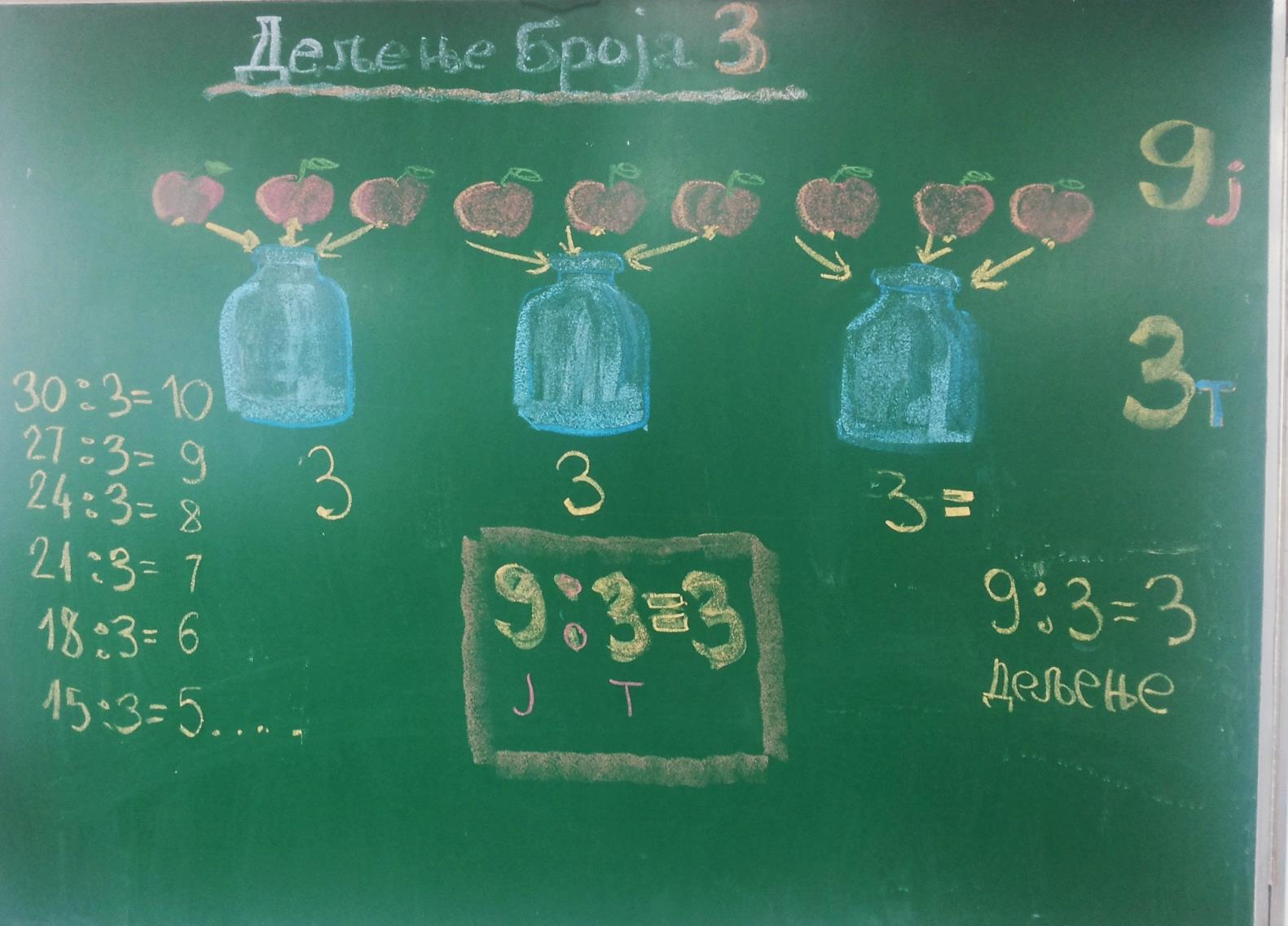 Т       ТОК ЧАСА:                       Дељење бројем 3Понављање ,,Таблице моножења броја 3,,  Записивање наставне јединицеИЗГЛЕД ТАБЛЕ:   Таблица дељења:30 : 3 = 10 , јер је 10 • 3 = 3027 : 3 = 9 ,   јер је   9 • 3 = 2724 : 3 = 8 ,   јер је   8 • 3 = 2424 : 3 = 7 ,   јер је   7 • 3 = 2118 : 3 = 6 ,   јер је   6 • 3 = 1815 : 3 = 5 ,   јер је   5 • 3 = 15   даље урадити за све бројеве. Бака има 9 јабука, а 3 тегле. Колико јој је потребно јабука да стави  у сваку теглу за компот?    9 јабука : 3 тегле  =  3 јабуке у једној тегли             +         +                                                 9 : 3 = 3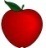 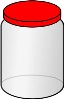 Израчунај количник бројева 27 и 3:   27 : …………….Дељеник је број 24,  а делилац број 3.  Израчунај количник.                                                                                                                                                                                                                                                                                                                                                                                                   _____________________________________________ Петар је 18 оловака  поделио једнако у 3 кутије. Колико је оловака у свакој кутији?______________________________________________ Продавац је 18 килограма јабука поделио једнако у 3 кутије. Колико је килограма јабука у свакој кутији?__________________________________________________________________ *Девет погачица делим са два друга. Колико свако од нас добија погачица?    ( помоћ, 2 + 1)__________________________________________________________________Рад у рауџбеникуПонављање ,,Таблице моножења броја 3,,  Записивање наставне јединицеИЗГЛЕД ТАБЛЕ:   Таблица дељења:30 : 3 = 10 , јер је 10 • 3 = 3027 : 3 = 9 ,   јер је   9 • 3 = 2724 : 3 = 8 ,   јер је   8 • 3 = 2424 : 3 = 7 ,   јер је   7 • 3 = 2118 : 3 = 6 ,   јер је   6 • 3 = 1815 : 3 = 5 ,   јер је   5 • 3 = 15   даље урадити за све бројеве. Бака има 9 јабука, а 3 тегле. Колико јој је потребно јабука да стави  у сваку теглу за компот?    9 јабука : 3 тегле  =  3 јабуке у једној тегли             +         +                                                 9 : 3 = 3Израчунај количник бројева 27 и 3:   27 : …………….Дељеник је број 24,  а делилац број 3.  Израчунај количник.                                                                                                                                                                                                                                                                                                                                                                                                   _____________________________________________ Петар је 18 оловака  поделио једнако у 3 кутије. Колико је оловака у свакој кутији?______________________________________________ Продавац је 18 килограма јабука поделио једнако у 3 кутије. Колико је килограма јабука у свакој кутији?__________________________________________________________________ *Девет погачица делим са два друга. Колико свако од нас добија погачица?    ( помоћ, 2 + 1)__________________________________________________________________Рад у рауџбеникуПонављање ,,Таблице моножења броја 3,,  Записивање наставне јединицеИЗГЛЕД ТАБЛЕ:   Таблица дељења:30 : 3 = 10 , јер је 10 • 3 = 3027 : 3 = 9 ,   јер је   9 • 3 = 2724 : 3 = 8 ,   јер је   8 • 3 = 2424 : 3 = 7 ,   јер је   7 • 3 = 2118 : 3 = 6 ,   јер је   6 • 3 = 1815 : 3 = 5 ,   јер је   5 • 3 = 15   даље урадити за све бројеве. Бака има 9 јабука, а 3 тегле. Колико јој је потребно јабука да стави  у сваку теглу за компот?    9 јабука : 3 тегле  =  3 јабуке у једној тегли             +         +                                                 9 : 3 = 3Израчунај количник бројева 27 и 3:   27 : …………….Дељеник је број 24,  а делилац број 3.  Израчунај количник.                                                                                                                                                                                                                                                                                                                                                                                                   _____________________________________________ Петар је 18 оловака  поделио једнако у 3 кутије. Колико је оловака у свакој кутији?______________________________________________ Продавац је 18 килограма јабука поделио једнако у 3 кутије. Колико је килограма јабука у свакој кутији?__________________________________________________________________ *Девет погачица делим са два друга. Колико свако од нас добија погачица?    ( помоћ, 2 + 1)__________________________________________________________________Рад у рауџбенику